Komisja Kwalifikacyjna po przeprowadzeniu postępowania kwalifikacyjnego na stanowisko stażysta, docelowo starszy ratownik informuje, że kandydaci z numerami 7 i 11 przeszli pozytywnie wszystkie etapy postępowania kwalifikacyjnego, wobec powyższego zostaną przyjęci do służby przygotowawczej w Komendzie Powiatowej Państwowej Straży Pożarnej                        w Nowej Soli.Zastępca Komendanta Powiatowego      Państwowej Straży Pożarnej                w Nowej Soli                        /-/                                                                                 		             st.kpt.. mgr Mariusz Olszewski        Podpisano elektronicznie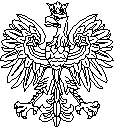 KOMENDA POWIATOWAPAŃSTWOWEJ STRAŻY POŻARNEJw Nowej SoliNowa Sól, dnia 18 lipca 2022 r.